     Obsah učiva 4. ročník Praxe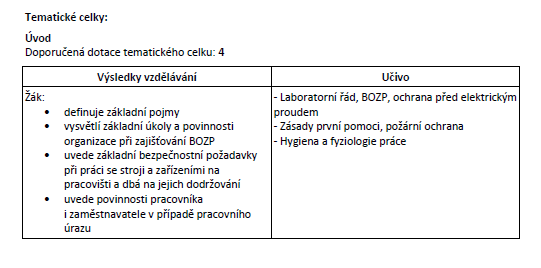 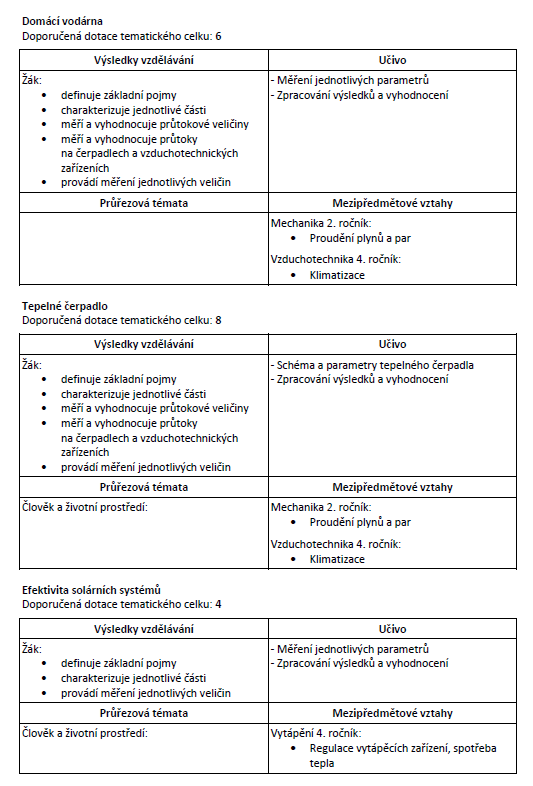 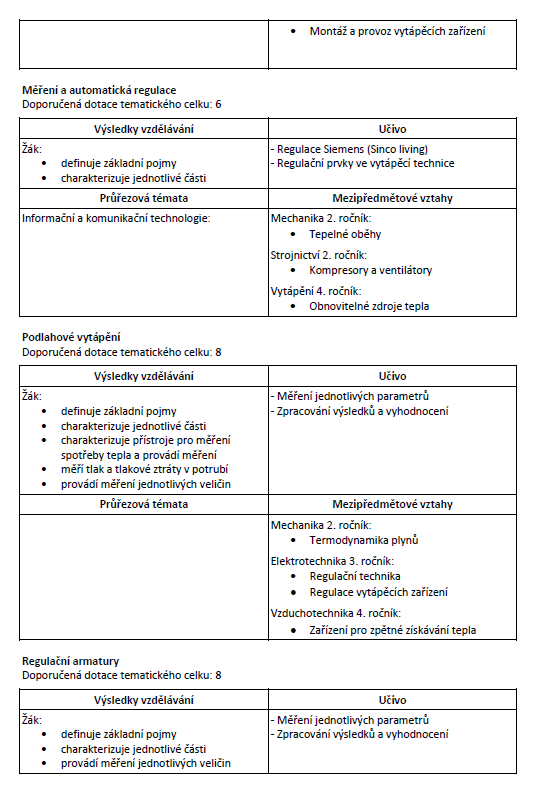 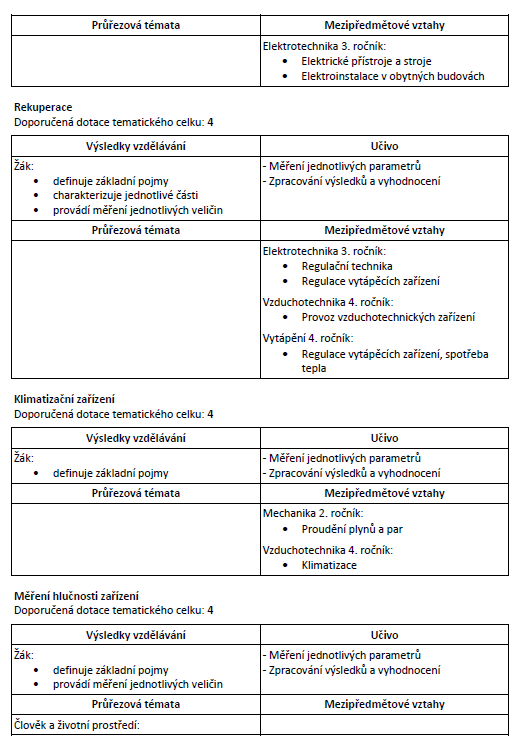 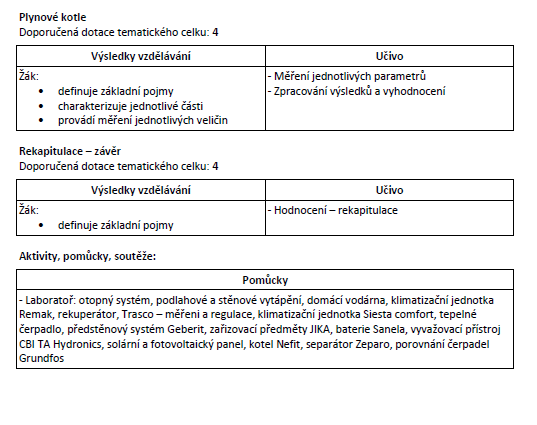 